SUPPLEMENTARY MATERIAL FOR ONLINE ONLY PUBLICATION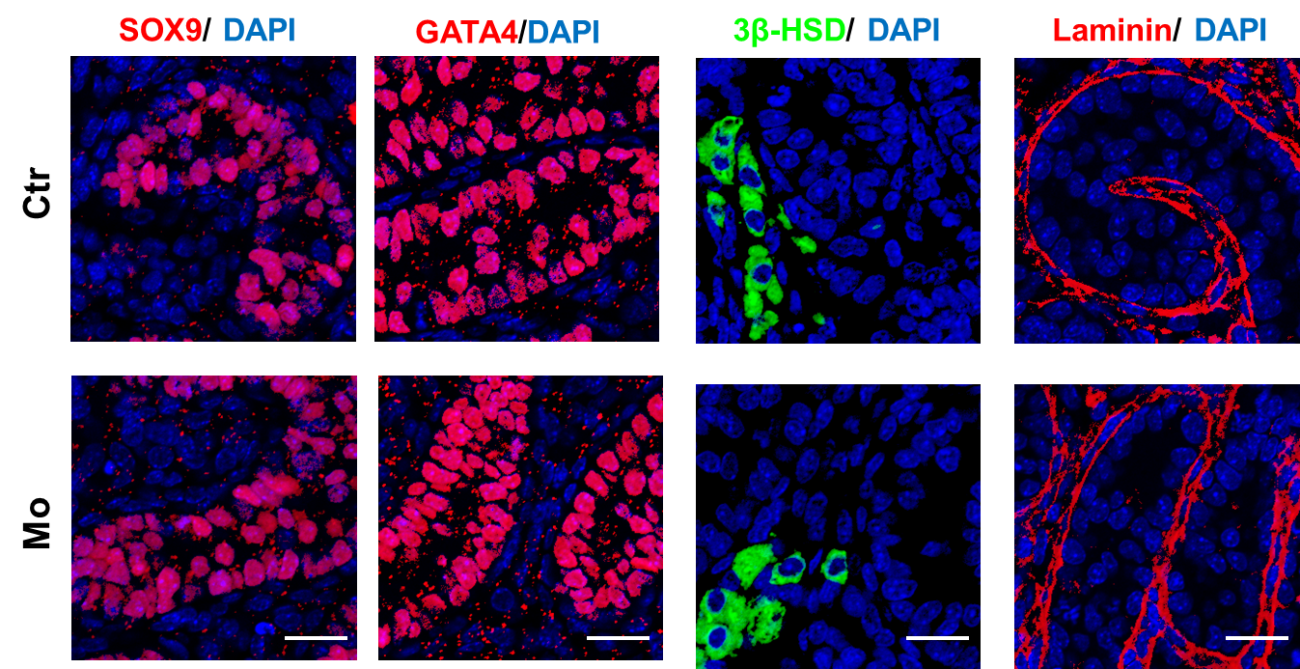 Figure S1. TFRC knockdown does not affect the integrity of seminiferous lumens and somatic cells. Representative images of SOX9 (Sertoli marker, red), GATA4 (Sertoli marker, red), 3β-HSD (Leydig marker, green) and laminin immunostaining in Ctr and Mo testes. There were no differences in somatic cells and no changes in basal membrane of tubules between the two groups. Scale bars: 20 μm. Ctr: negative control; Mo: morpholino-treatment. SOX9: SRY‑box 9; GATA4: GATA binding protein 4; 3β-HSD: 3 beta‑hydroxysteroid dehydrogenase. DAPI: 4’,6‑diamidino‑2‑phenylindole.Table S1 Antibodies information3β-HSD: 3 beta‑hydroxysteroid dehydrogenase; γ-H2AX: gamma H2A.X variant histone; GATA4: GATA binding protein 4; SYCP1: synaptonemal complex protein 1; SYCP3: synaptonemal complex protein 3; SOX9: SRY‑box 9; TFRC: Transferrin receptor.AntibodySourceColonyCat no.CompanyTFRCMouseMcAb13-6800Thermo scientificSYCP1RabbitPcAbNB300-229Novus BiologicalsSYCP3MouseMcAbab97672Abcamγ-H2AXRabbitMcAbab81299AbcamACTINMouseMcAbMAB1501Milliporeα-TUBLINRabbitPcAbAF0001BeyotimeCleaved-Caspase3RabbitMcAb9664SCell Signaling TechnologySOX9RabbitMcAb82630SCell Signaling TechnologyGATA4RabbitMcAb36966SCell Signaling Technology3β-HSDMouseMcAbSC-515120Santa Cruz BiotechnologyLamininMouseMcAbSC-74531Santa Cruz Biotechnology